 	الدرجة  السؤال الأول:  اختاري الإجابة الصحيحة مما يلي:  	تابع  السؤال الثاني : ضعي كلمة)صح(أمام العبارة الصحيحة، وكلمة )خطأ( أمام العبارة الخاطئة فيما يلي:   	الدرجة  تابع  	السؤال الثالث: اجيبي عن الأسئلة التالية : 	الدرجة  	 	أ( عللي لما يأتي:  1- يقل مذاق المشروب الغازي بصورة ملحوظة إذا تركت العلبة مفتوحة عدة أيام؟ . ..................................................................................................................... . ..................................................................................................................... 2-الضغط الجوي كبير ومع ذلك لا نشعر به ؟    	. .....................................................................................................................	 1 . ..................................................................................................................... ب( اجيبي عما يلي: 1- ما الاسم الآخر للمخلوط المتجانس؟   . .....................................................................................................................2-ما نواتج تفاعل التعادل؟   . .....................................................................................................................انتهت الأسئل ة علوم المادة 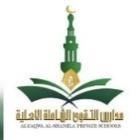       أسئلة الاختبار النهائ ي لمادة العلوم للصف الثاني المتوس ط       الفصل الدراسي الأو ل للعام الدراسي 1443 -1444ه ـ المملكة العربية السعودي ة        وزارة التعليم   مكتب التعليم جنوب جد ة مدارس التقوى الشاملة الأهلي ة المملكة العربية السعودي ة        وزارة التعليم   مكتب التعليم جنوب جد ة مدارس التقوى الشاملة الأهلي ة الثاني المتوسط الصف       أسئلة الاختبار النهائ ي لمادة العلوم للصف الثاني المتوس ط       الفصل الدراسي الأو ل للعام الدراسي 1443 -1444ه ـ المملكة العربية السعودي ة        وزارة التعليم   مكتب التعليم جنوب جد ة مدارس التقوى الشاملة الأهلي ة المملكة العربية السعودي ة        وزارة التعليم   مكتب التعليم جنوب جد ة مدارس التقوى الشاملة الأهلي ة ساعتان  الزمن       أسئلة الاختبار النهائ ي لمادة العلوم للصف الثاني المتوس ط       الفصل الدراسي الأو ل للعام الدراسي 1443 -1444ه ـ المملكة العربية السعودي ة        وزارة التعليم   مكتب التعليم جنوب جد ة مدارس التقوى الشاملة الأهلي ة المملكة العربية السعودي ة        وزارة التعليم   مكتب التعليم جنوب جد ة مدارس التقوى الشاملة الأهلي ة التاريخ       أسئلة الاختبار النهائ ي لمادة العلوم للصف الثاني المتوس ط       الفصل الدراسي الأو ل للعام الدراسي 1443 -1444ه ـ ثلاث أسئل ة عدد الأسئل ة المجمو ع       أسئلة الاختبار النهائ ي لمادة العلوم للصف الثاني المتوس ط       الفصل الدراسي الأو ل للعام الدراسي 1443 -1444ه ـ  3عدد الأورا ق 1-ما الذي يفعله منفذ التجربة بعد تحليله البيانات ؟ 1-ما الذي يفعله منفذ التجربة بعد تحليله البيانات ؟ 1-ما الذي يفعله منفذ التجربة بعد تحليله البيانات ؟ 1-ما الذي يفعله منفذ التجربة بعد تحليله البيانات ؟ 1-ما الذي يفعله منفذ التجربة بعد تحليله البيانات ؟ 1-ما الذي يفعله منفذ التجربة بعد تحليله البيانات ؟ 1-ما الذي يفعله منفذ التجربة بعد تحليله البيانات ؟ 1-ما الذي يفعله منفذ التجربة بعد تحليله البيانات ؟ يحدد المشكلة د يستخلص النتائج  ج يصوغ فرضية  ب يجري التجربة  أ 2-ينشر العالم نتائج تجاربه. ما اسم هذه المهارة العلمية ؟ 2-ينشر العالم نتائج تجاربه. ما اسم هذه المهارة العلمية ؟ 2-ينشر العالم نتائج تجاربه. ما اسم هذه المهارة العلمية ؟ 2-ينشر العالم نتائج تجاربه. ما اسم هذه المهارة العلمية ؟ 2-ينشر العالم نتائج تجاربه. ما اسم هذه المهارة العلمية ؟ 2-ينشر العالم نتائج تجاربه. ما اسم هذه المهارة العلمية ؟ 2-ينشر العالم نتائج تجاربه. ما اسم هذه المهارة العلمية ؟ 2-ينشر العالم نتائج تجاربه. ما اسم هذه المهارة العلمية ؟ أ  الملاحظة 	ب التواصل 	ج الاستنتاج 	د تكوين الفرضية  أ  الملاحظة 	ب التواصل 	ج الاستنتاج 	د تكوين الفرضية  أ  الملاحظة 	ب التواصل 	ج الاستنتاج 	د تكوين الفرضية  أ  الملاحظة 	ب التواصل 	ج الاستنتاج 	د تكوين الفرضية  أ  الملاحظة 	ب التواصل 	ج الاستنتاج 	د تكوين الفرضية  أ  الملاحظة 	ب التواصل 	ج الاستنتاج 	د تكوين الفرضية  أ  الملاحظة 	ب التواصل 	ج الاستنتاج 	د تكوين الفرضية  أ  الملاحظة 	ب التواصل 	ج الاستنتاج 	د تكوين الفرضية  3-ما التقنية التي تساعد عالم الآثار على رؤية مكان مطمور قبل استكشافه ؟ 3-ما التقنية التي تساعد عالم الآثار على رؤية مكان مطمور قبل استكشافه ؟ 3-ما التقنية التي تساعد عالم الآثار على رؤية مكان مطمور قبل استكشافه ؟ 3-ما التقنية التي تساعد عالم الآثار على رؤية مكان مطمور قبل استكشافه ؟ 3-ما التقنية التي تساعد عالم الآثار على رؤية مكان مطمور قبل استكشافه ؟ 3-ما التقنية التي تساعد عالم الآثار على رؤية مكان مطمور قبل استكشافه ؟ 3-ما التقنية التي تساعد عالم الآثار على رؤية مكان مطمور قبل استكشافه ؟ 3-ما التقنية التي تساعد عالم الآثار على رؤية مكان مطمور قبل استكشافه ؟ أ  الحاسوب  	ب رسم الخرائط  	ج الرادار 	د الكاميرا أ  الحاسوب  	ب رسم الخرائط  	ج الرادار 	د الكاميرا أ  الحاسوب  	ب رسم الخرائط  	ج الرادار 	د الكاميرا أ  الحاسوب  	ب رسم الخرائط  	ج الرادار 	د الكاميرا أ  الحاسوب  	ب رسم الخرائط  	ج الرادار 	د الكاميرا أ  الحاسوب  	ب رسم الخرائط  	ج الرادار 	د الكاميرا أ  الحاسوب  	ب رسم الخرائط  	ج الرادار 	د الكاميرا أ  الحاسوب  	ب رسم الخرائط  	ج الرادار 	د الكاميرا 4-ما الخطوة الأولى في الطريقة العلمية ؟ 4-ما الخطوة الأولى في الطريقة العلمية ؟ 4-ما الخطوة الأولى في الطريقة العلمية ؟ 4-ما الخطوة الأولى في الطريقة العلمية ؟ 4-ما الخطوة الأولى في الطريقة العلمية ؟ 4-ما الخطوة الأولى في الطريقة العلمية ؟ 4-ما الخطوة الأولى في الطريقة العلمية ؟ 4-ما الخطوة الأولى في الطريقة العلمية ؟ تحديد المشكلة د ضبط المتغيرات ج الوصول إلى الاستنتاجات  ب جمع العينات أ 5-أي مما يلي محلول؟ 5-أي مما يلي محلول؟ 5-أي مما يلي محلول؟ 5-أي مما يلي محلول؟ 5-أي مما يلي محلول؟ 5-أي مما يلي محلول؟ 5-أي مما يلي محلول؟ 5-أي مما يلي محلول؟ الخل  د النحاس  ج كعكة الزبيب ب الماء النقي أ 6-ما نوع جزيء الماء؟  6-ما نوع جزيء الماء؟  6-ما نوع جزيء الماء؟  6-ما نوع جزيء الماء؟  6-ما نوع جزيء الماء؟  6-ما نوع جزيء الماء؟  6-ما نوع جزيء الماء؟  6-ما نوع جزيء الماء؟  راسب د غير قطبي  ج أيوني ب قطبي  أ 7-ماذا يمثل الماء عند إذابة مركبات الكلور في ماء التربة؟ 7-ماذا يمثل الماء عند إذابة مركبات الكلور في ماء التربة؟ 7-ماذا يمثل الماء عند إذابة مركبات الكلور في ماء التربة؟ 7-ماذا يمثل الماء عند إذابة مركبات الكلور في ماء التربة؟ 7-ماذا يمثل الماء عند إذابة مركبات الكلور في ماء التربة؟ 7-ماذا يمثل الماء عند إذابة مركبات الكلور في ماء التربة؟ 7-ماذا يمثل الماء عند إذابة مركبات الكلور في ماء التربة؟ 7-ماذا يمثل الماء عند إذابة مركبات الكلور في ماء التربة؟ أ  السبيكة 	ب المذيب 	ج المحلول  	د المذاب أ  السبيكة 	ب المذيب 	ج المحلول  	د المذاب أ  السبيكة 	ب المذيب 	ج المحلول  	د المذاب أ  السبيكة 	ب المذيب 	ج المحلول  	د المذاب أ  السبيكة 	ب المذيب 	ج المحلول  	د المذاب أ  السبيكة 	ب المذيب 	ج المحلول  	د المذاب أ  السبيكة 	ب المذيب 	ج المحلول  	د المذاب أ  السبيكة 	ب المذيب 	ج المحلول  	د المذاب 8-أي مما يلي يمكن التقليل منه للحد من ذوبان المادة الصلبة في السائل؟ 8-أي مما يلي يمكن التقليل منه للحد من ذوبان المادة الصلبة في السائل؟ 8-أي مما يلي يمكن التقليل منه للحد من ذوبان المادة الصلبة في السائل؟ 8-أي مما يلي يمكن التقليل منه للحد من ذوبان المادة الصلبة في السائل؟ 8-أي مما يلي يمكن التقليل منه للحد من ذوبان المادة الصلبة في السائل؟ 8-أي مما يلي يمكن التقليل منه للحد من ذوبان المادة الصلبة في السائل؟ 8-أي مما يلي يمكن التقليل منه للحد من ذوبان المادة الصلبة في السائل؟ 8-أي مما يلي يمكن التقليل منه للحد من ذوبان المادة الصلبة في السائل؟ حجم العبوة  د درجة الحرارة  ج الضغط  ب حجم الجزيئات  أ 9-أي الأحماض التالية يستخدم في العمليات الصناعية لتنظيف الفلزات؟ 9-أي الأحماض التالية يستخدم في العمليات الصناعية لتنظيف الفلزات؟ 9-أي الأحماض التالية يستخدم في العمليات الصناعية لتنظيف الفلزات؟ 9-أي الأحماض التالية يستخدم في العمليات الصناعية لتنظيف الفلزات؟ 9-أي الأحماض التالية يستخدم في العمليات الصناعية لتنظيف الفلزات؟ 9-أي الأحماض التالية يستخدم في العمليات الصناعية لتنظيف الفلزات؟ 9-أي الأحماض التالية يستخدم في العمليات الصناعية لتنظيف الفلزات؟ 9-أي الأحماض التالية يستخدم في العمليات الصناعية لتنظيف الفلزات؟ النيتريك  د الكبريتيك  ج الكربونيك  ب الهيدروكلوريك  أ 10-العصارة الصفراء سائل حمضي يفرزه الجسم للمساعدة على الهضم، وتركيز أيونات الهيدرونيوم فيه عال. ما الرقم الهيدروجيني المتوقع له ؟ 10-العصارة الصفراء سائل حمضي يفرزه الجسم للمساعدة على الهضم، وتركيز أيونات الهيدرونيوم فيه عال. ما الرقم الهيدروجيني المتوقع له ؟ 10-العصارة الصفراء سائل حمضي يفرزه الجسم للمساعدة على الهضم، وتركيز أيونات الهيدرونيوم فيه عال. ما الرقم الهيدروجيني المتوقع له ؟ 10-العصارة الصفراء سائل حمضي يفرزه الجسم للمساعدة على الهضم، وتركيز أيونات الهيدرونيوم فيه عال. ما الرقم الهيدروجيني المتوقع له ؟ 10-العصارة الصفراء سائل حمضي يفرزه الجسم للمساعدة على الهضم، وتركيز أيونات الهيدرونيوم فيه عال. ما الرقم الهيدروجيني المتوقع له ؟ 10-العصارة الصفراء سائل حمضي يفرزه الجسم للمساعدة على الهضم، وتركيز أيونات الهيدرونيوم فيه عال. ما الرقم الهيدروجيني المتوقع له ؟ 10-العصارة الصفراء سائل حمضي يفرزه الجسم للمساعدة على الهضم، وتركيز أيونات الهيدرونيوم فيه عال. ما الرقم الهيدروجيني المتوقع له ؟ 10-العصارة الصفراء سائل حمضي يفرزه الجسم للمساعدة على الهضم، وتركيز أيونات الهيدرونيوم فيه عال. ما الرقم الهيدروجيني المتوقع له ؟ أكبر من 7 د أقل من 7 ج  7ب صفر  أ 11-ما الذي يحدث لحمض معدتك عندما تبتلع حبة مضاد للحموضة ؟ 11-ما الذي يحدث لحمض معدتك عندما تبتلع حبة مضاد للحموضة ؟ 11-ما الذي يحدث لحمض معدتك عندما تبتلع حبة مضاد للحموضة ؟ 11-ما الذي يحدث لحمض معدتك عندما تبتلع حبة مضاد للحموضة ؟ 11-ما الذي يحدث لحمض معدتك عندما تبتلع حبة مضاد للحموضة ؟ 11-ما الذي يحدث لحمض معدتك عندما تبتلع حبة مضاد للحموضة ؟ 11-ما الذي يحدث لحمض معدتك عندما تبتلع حبة مضاد للحموضة ؟ 11-ما الذي يحدث لحمض معدتك عندما تبتلع حبة مضاد للحموضة ؟ يتعادل  د يخُفف  ج يصبح أكثر قاعدية  ب يصبح أكثر حمضية أ 12-أي مما يلي مادة صلبة متبلورة ؟ 12-أي مما يلي مادة صلبة متبلورة ؟ 12-أي مما يلي مادة صلبة متبلورة ؟ 12-أي مما يلي مادة صلبة متبلورة ؟ 12-أي مما يلي مادة صلبة متبلورة ؟ 12-أي مما يلي مادة صلبة متبلورة ؟ 12-أي مما يلي مادة صلبة متبلورة ؟ 12-أي مما يلي مادة صلبة متبلورة ؟ البلاستيك  د المطاط  ج السكر ب الزجاج  أ 13-ما الخاصية التي تفسر طفو إبرة فوق سطح الماء ؟ 13-ما الخاصية التي تفسر طفو إبرة فوق سطح الماء ؟ 13-ما الخاصية التي تفسر طفو إبرة فوق سطح الماء ؟ 13-ما الخاصية التي تفسر طفو إبرة فوق سطح الماء ؟ 13-ما الخاصية التي تفسر طفو إبرة فوق سطح الماء ؟ 13-ما الخاصية التي تفسر طفو إبرة فوق سطح الماء ؟ 13-ما الخاصية التي تفسر طفو إبرة فوق سطح الماء ؟ 13-ما الخاصية التي تفسر طفو إبرة فوق سطح الماء ؟ التركيب البلوري  د التوتر السطحي  ج درجة الحرارة  ب اللزوجة  أ 14-أي العمليات التالية تفقد جسيمات المادة طاقة خلالها؟  14-أي العمليات التالية تفقد جسيمات المادة طاقة خلالها؟  14-أي العمليات التالية تفقد جسيمات المادة طاقة خلالها؟  14-أي العمليات التالية تفقد جسيمات المادة طاقة خلالها؟  14-أي العمليات التالية تفقد جسيمات المادة طاقة خلالها؟  14-أي العمليات التالية تفقد جسيمات المادة طاقة خلالها؟  14-أي العمليات التالية تفقد جسيمات المادة طاقة خلالها؟  14-أي العمليات التالية تفقد جسيمات المادة طاقة خلالها؟  الغليان  د التسامي ج التجمد ب الانصهار أ 15-يكُون بخار الماء في الهواء الغيوم في أثناء:  15-يكُون بخار الماء في الهواء الغيوم في أثناء:  15-يكُون بخار الماء في الهواء الغيوم في أثناء:  15-يكُون بخار الماء في الهواء الغيوم في أثناء:  15-يكُون بخار الماء في الهواء الغيوم في أثناء:  15-يكُون بخار الماء في الهواء الغيوم في أثناء:  15-يكُون بخار الماء في الهواء الغيوم في أثناء:  15-يكُون بخار الماء في الهواء الغيوم في أثناء:  أ  الانصهار 	ب التبخر  	ج التكثف 	د التسامي أ  الانصهار 	ب التبخر  	ج التكثف 	د التسامي أ  الانصهار 	ب التبخر  	ج التكثف 	د التسامي أ  الانصهار 	ب التبخر  	ج التكثف 	د التسامي أ  الانصهار 	ب التبخر  	ج التكثف 	د التسامي أ  الانصهار 	ب التبخر  	ج التكثف 	د التسامي أ  الانصهار 	ب التبخر  	ج التكثف 	د التسامي أ  الانصهار 	ب التبخر  	ج التكثف 	د التسامي 16-أي مما يلي يعُد وحدة لقياس الضغط ؟ 16-أي مما يلي يعُد وحدة لقياس الضغط ؟ 16-أي مما يلي يعُد وحدة لقياس الضغط ؟ 16-أي مما يلي يعُد وحدة لقياس الضغط ؟ 16-أي مما يلي يعُد وحدة لقياس الضغط ؟ 16-أي مما يلي يعُد وحدة لقياس الضغط ؟ 16-أي مما يلي يعُد وحدة لقياس الضغط ؟ 16-أي مما يلي يعُد وحدة لقياس الضغط ؟ نيوتن/م2 د جم/سم3 ج كجم ب نيوتن  أ 17- أي الحالات التالية يطفو فيها الجسم على سطح سائل؟ 17- أي الحالات التالية يطفو فيها الجسم على سطح سائل؟ 17- أي الحالات التالية يطفو فيها الجسم على سطح سائل؟ 17- أي الحالات التالية يطفو فيها الجسم على سطح سائل؟ 17- أي الحالات التالية يطفو فيها الجسم على سطح سائل؟ 17- أي الحالات التالية يطفو فيها الجسم على سطح سائل؟ 17- أي الحالات التالية يطفو فيها الجسم على سطح سائل؟ 17- أي الحالات التالية يطفو فيها الجسم على سطح سائل؟ قوة الطفو تساوي صفرًا  د قوة الطفو تساوي وزن الجسم ج قوة الطفو أقل من وزن الجسم  ب قوة الطفو أكبر من وزن الجسم. أ 18-ماذا يحدث لجسم عند زيادة طاقته الحركية ؟ 18-ماذا يحدث لجسم عند زيادة طاقته الحركية ؟ 18-ماذا يحدث لجسم عند زيادة طاقته الحركية ؟ 18-ماذا يحدث لجسم عند زيادة طاقته الحركية ؟ 18-ماذا يحدث لجسم عند زيادة طاقته الحركية ؟ 18-ماذا يحدث لجسم عند زيادة طاقته الحركية ؟ 18-ماذا يحدث لجسم عند زيادة طاقته الحركية ؟ 18-ماذا يحدث لجسم عند زيادة طاقته الحركية ؟ تتحرك جسيماته أسرع د تتحرك جسيماته أبطأ  ج تزداد كتلته  ب يزداد تمسكه بالأجسام القريبة أ 19- أي التغيرات التالية ينتج عنه زيادة ضغط غاز محصور في بالون ؟ 19- أي التغيرات التالية ينتج عنه زيادة ضغط غاز محصور في بالون ؟ 19- أي التغيرات التالية ينتج عنه زيادة ضغط غاز محصور في بالون ؟ 19- أي التغيرات التالية ينتج عنه زيادة ضغط غاز محصور في بالون ؟ 19- أي التغيرات التالية ينتج عنه زيادة ضغط غاز محصور في بالون ؟ 19- أي التغيرات التالية ينتج عنه زيادة ضغط غاز محصور في بالون ؟ 19- أي التغيرات التالية ينتج عنه زيادة ضغط غاز محصور في بالون ؟ 19- أي التغيرات التالية ينتج عنه زيادة ضغط غاز محصور في بالون ؟ زيادة الارتفاع  د زيادة الحجم  ج نقصان الحجم  ب انخفاض درجة الحرارة  أ 20- قوة الطفو المؤثرة في جسم تساوي : 20- قوة الطفو المؤثرة في جسم تساوي : 20- قوة الطفو المؤثرة في جسم تساوي : 20- قوة الطفو المؤثرة في جسم تساوي : 20- قوة الطفو المؤثرة في جسم تساوي : 20- قوة الطفو المؤثرة في جسم تساوي : 20- قوة الطفو المؤثرة في جسم تساوي : 20- قوة الطفو المؤثرة في جسم تساوي : حجم المائع  د وزن الجسم  ج وزن المائع المزا ح ب حجم الجسم  أ 21- ما نوع طاقة كتاب مستقر على سطح طاولة ؟ 21- ما نوع طاقة كتاب مستقر على سطح طاولة ؟ 21- ما نوع طاقة كتاب مستقر على سطح طاولة ؟ 21- ما نوع طاقة كتاب مستقر على سطح طاولة ؟ 21- ما نوع طاقة كتاب مستقر على سطح طاولة ؟ 21- ما نوع طاقة كتاب مستقر على سطح طاولة ؟ 21- ما نوع طاقة كتاب مستقر على سطح طاولة ؟ 21- ما نوع طاقة كتاب مستقر على سطح طاولة ؟ كهربائية  د وضع ج إشعاعية ب حركية أ 22- ما تحولات الطاقة التي تحدث في العضلات ؟ 22- ما تحولات الطاقة التي تحدث في العضلات ؟ 22- ما تحولات الطاقة التي تحدث في العضلات ؟ 22- ما تحولات الطاقة التي تحدث في العضلات ؟ 22- ما تحولات الطاقة التي تحدث في العضلات ؟ 22- ما تحولات الطاقة التي تحدث في العضلات ؟ 22- ما تحولات الطاقة التي تحدث في العضلات ؟ 22- ما تحولات الطاقة التي تحدث في العضلات ؟ كيميائية          حركي ة د حرارية          إشعاعي ة ج حركية          كهربائية ب حركية          وض ع أ 23- ما شكل الطاقة التي في الطعام؟  23- ما شكل الطاقة التي في الطعام؟  23- ما شكل الطاقة التي في الطعام؟  23- ما شكل الطاقة التي في الطعام؟  23- ما شكل الطاقة التي في الطعام؟  23- ما شكل الطاقة التي في الطعام؟  23- ما شكل الطاقة التي في الطعام؟  23- ما شكل الطاقة التي في الطعام؟  كهربائية  د إشعاعية ج وضع ب كيميائية أ 24- أكثر مصادر الطاقة استخدامًا في توليد الطاقة الكهربائية في العالم:  24- أكثر مصادر الطاقة استخدامًا في توليد الطاقة الكهربائية في العالم:  24- أكثر مصادر الطاقة استخدامًا في توليد الطاقة الكهربائية في العالم:  24- أكثر مصادر الطاقة استخدامًا في توليد الطاقة الكهربائية في العالم:  24- أكثر مصادر الطاقة استخدامًا في توليد الطاقة الكهربائية في العالم:  24- أكثر مصادر الطاقة استخدامًا في توليد الطاقة الكهربائية في العالم:  24- أكثر مصادر الطاقة استخدامًا في توليد الطاقة الكهربائية في العالم:  24- أكثر مصادر الطاقة استخدامًا في توليد الطاقة الكهربائية في العالم:  النفط  د الطاقة النووية  ج الغاز الطبيعي  ب الفحم الحجري  أ 25- طاقة الكرة المتحركة هي: 25- طاقة الكرة المتحركة هي: 25- طاقة الكرة المتحركة هي: 25- طاقة الكرة المتحركة هي: 25- طاقة الكرة المتحركة هي: 25- طاقة الكرة المتحركة هي: 25- طاقة الكرة المتحركة هي: 25- طاقة الكرة المتحركة هي: طاقة كهربائية د طاقة حركة  ج طاقة كيميائية  ب طاقة وضع  أ 26- ما تحولات الطاقة التي تحدث في المولدات الكهربائية؟ 26- ما تحولات الطاقة التي تحدث في المولدات الكهربائية؟ 26- ما تحولات الطاقة التي تحدث في المولدات الكهربائية؟ 26- ما تحولات الطاقة التي تحدث في المولدات الكهربائية؟ 26- ما تحولات الطاقة التي تحدث في المولدات الكهربائية؟ 26- ما تحولات الطاقة التي تحدث في المولدات الكهربائية؟ 26- ما تحولات الطاقة التي تحدث في المولدات الكهربائية؟ 26- ما تحولات الطاقة التي تحدث في المولدات الكهربائية؟ من كهربائية إلى حرارية  د من حركية إلى كهربائية  ج من إشعاعية إلى كهربائية ب من حرارية إلى إشعاعية أ 27- تعتمد الطاقة الحركية على: 27- تعتمد الطاقة الحركية على: 27- تعتمد الطاقة الحركية على: 27- تعتمد الطاقة الحركية على: 27- تعتمد الطاقة الحركية على: 27- تعتمد الطاقة الحركية على: 27- تعتمد الطاقة الحركية على: 27- تعتمد الطاقة الحركية على: ارتفاع الجسم وموضعه د كتلة الجسم وارتفاعه  ج سرعة الجسم وموضع ه ب سرعة الجسم وكتلته أ 28- أي مما يلي يصف المادة الصلبة؟ 28- أي مما يلي يصف المادة الصلبة؟ 28- أي مما يلي يصف المادة الصلبة؟ 28- أي مما يلي يصف المادة الصلبة؟ 28- أي مما يلي يصف المادة الصلبة؟ 28- أي مما يلي يصف المادة الصلبة؟ 28- أي مما يلي يصف المادة الصلبة؟ 28- أي مما يلي يصف المادة الصلبة؟ لها خاصية الجريان  د يتغير شكلها بحسب شكل الوعاء الذي توجد فيه  ج لها شكل ثابت وحجم متغير  ب لها شكل وحجم ثابتان  أ 29- يمكن وصف الطاقة الضوئية بأنها طاقة:  29- يمكن وصف الطاقة الضوئية بأنها طاقة:  29- يمكن وصف الطاقة الضوئية بأنها طاقة:  29- يمكن وصف الطاقة الضوئية بأنها طاقة:  29- يمكن وصف الطاقة الضوئية بأنها طاقة:  29- يمكن وصف الطاقة الضوئية بأنها طاقة:  29- يمكن وصف الطاقة الضوئية بأنها طاقة:  29- يمكن وصف الطاقة الضوئية بأنها طاقة:  أ  كهربائية  	ب نووية 	ج حركية 	د إشعاعية أ  كهربائية  	ب نووية 	ج حركية 	د إشعاعية أ  كهربائية  	ب نووية 	ج حركية 	د إشعاعية أ  كهربائية  	ب نووية 	ج حركية 	د إشعاعية أ  كهربائية  	ب نووية 	ج حركية 	د إشعاعية أ  كهربائية  	ب نووية 	ج حركية 	د إشعاعية أ  كهربائية  	ب نووية 	ج حركية 	د إشعاعية أ  كهربائية  	ب نووية 	ج حركية 	د إشعاعية 30- أي نوع من المركبات التالية لا يذوب في الماء ؟ 30- أي نوع من المركبات التالية لا يذوب في الماء ؟ 30- أي نوع من المركبات التالية لا يذوب في الماء ؟ 30- أي نوع من المركبات التالية لا يذوب في الماء ؟ 30- أي نوع من المركبات التالية لا يذوب في الماء ؟ 30- أي نوع من المركبات التالية لا يذوب في الماء ؟ 30- أي نوع من المركبات التالية لا يذوب في الماء ؟ 30- أي نوع من المركبات التالية لا يذوب في الماء ؟ المشحونة د غير القطبية ج الأيوني ة ب القطبية  أ 